Муниципальное образовательное бюджетное учреждение«Идрицкая средняя общеобразовательная школа»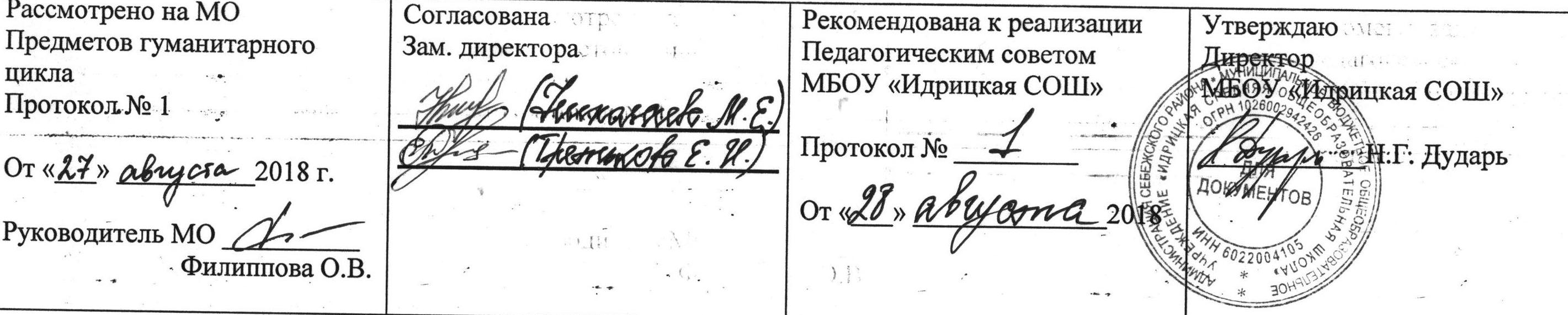 Адаптированная рабочая общеобразовательная программапо русскому языку и чтению, для детей с ОВЗ(умственной отсталостью, лёгкая степень)5, 6, 7, 8, 9 классыУчителя: Зенченко И.Б.Николаева М.Е.Голуб Ю.В.Филиппова О.В.Бусева О.А.Кузнецова Т.А.Завилейская О.Л.5—9 КЛАССЫПОЯСНИТЕЛЬНАЯ ЗАПИСКА      Данная  программа по русскому языку в старших классах  имеет коммуникативную направленность. В связи с этим на первый план выдвигаются задачи развития речи учащихся как средства общения и как способа коррекции их мыслительной деятельности.      Во взаимообусловленном решении этих задач строится содержательная часть программы. Первостепенное внимание уделяется таким синтаксическим структурам, как предложение и текст, обеспечивающим реализацию коммуникативной функции речи и возможность развернуто выражать мысли, точнее понимать высказывания других людей.      Коммуникативно-речевая направленность обучения делает более продуктивным решение коррекционно-развивающих задач, так как предполагает большую работу над значением таких языковых единиц, как слово, словосочетание, предложение, текст, и над способами выражения смыслового различия с помощью этих единиц.      В программе по русскому языку для старших классов структурно выделяются два раздела: 1. Грамматика, правописание, развитие речи. 2. Чтение и развитие речи. Названные разделы включают учебные темы, а также перечень умений, которыми должны овладеть учащиеся к концу каждого года обучения.      Требования к контролю и оценке знаний определены двумя уровнями — в зависимости от учебных возможностей школьников. 1-й уровень предполагает овладение программным материалом по указанному перечню требований, 2-й — предусматривает уменьшенный объем обязательных умений.Грамматика, правописание и развитие речи      Коммуникативно-речевой подход к обучению языку не может быть обеспечен без освоения языковедческого материала, так как языковая и речевая деятельность взаимозависимы. Реализация названного подхода предполагает некоторое смещение акцентов при обучении русскому языку детей с умственной недостаточностью. Работа над усвоением грамматических категорий и орфографических правил перестает быть самоцелью, она реализуется в процессе формирования собственно речевых умений и навыков. Большое значение приобретает не столько запоминание грамматической теории и орфографических правил (как называется, как изменяется), сколько умение применять изученный грамматико-орфографический материал в речевой практике в ее устной и письменной форме.      Так, в теме «Звуки и буквы» дифференциация оппозиционных фонем (мягкие и твердые, звонкие и глухие согласные, раздельное и слитное произношение согласного и гласного в слоге) приобретает значение для практического усвоения смыслоразличительной функции этих звуков и слогов (кадушка — катушка, семья — семя), для обработки четкости произносительных навыков, интонационной выразительности устного высказывания.      Изучая тему «Слово», учащиеся овладевают законами образования слов, подбирают однокоренные слова, наблюдают за единообразным написанием гласных и согласных в корне слова, а затем в приставках и суффиксах. Учащиеся группируют слова по различным грамматическим признакам: предметность, действие, количество; по их лексическому значению: например, глаголы, обозначающие движение, речь, чувства, цвет. Внимание учащихся обращается на слова с противоположным и близким значением, на лексемы, сходные по звучанию, но разные по значению (глиняный — глинистый, экскаватор — эскалатор), на составление и употребление слов с различным эмоционально-оценочным оттенком (дом — домик, дом — домище), на использование слова в контексте художественного образа (солнышко смеется). Учащихся следует обучать точному выбору слов для выражения мысли, их применению в предложении и тексте.      Каждая тема, связанная с усвоением частей речи, включает работу по дифференциации грамматических и семантических признаков, что создает условия для предупреждения ошибок в смешении грамматических категорий, в их правильном использовании в речи, например существительное и прилагательное со значением действия, их изменение и противопоставление глаголу в словосочетании и предложении (быстрый бег, беговая дорожка, бегать быстро).      В программе большое место отводится работе со словосочетанием: составлению словосочетания различных форм (красивое платье, писать письмо, играть на гитаре, весело смеяться), подбору словосочетаний с прямым и переносным значением (прямая дорога — прямой характер), поиску синонимичных пар (вишневый сок и сок из вишни), умению использовать словосочетания в качестве строительного материала целостной структуры предложения. Включение в программу данной языковой единицы обогащает и конкретизирует словарь учащихся, помогает лучше понять образные средства языка, способствует развитию творческого мышления.      Коммуникативно-речевая направленность обучения русскому языку наиболее полно реализуется в теме «Предложение». У учащихся совершенствуется умение строить непохожие по структуре предложения, правильно использовать их в разных стилях речи (разговорный, художественный, деловой). Особое внимание следует уделить точному интонированию предложений, выделению в них логического центра. Учащиеся наблюдают за изменением смысла высказывания в зависимости от переноса логического ударения с одного слова на другое, учатся выражать одну и ту же мысль разными по структуре предложениями, упражняются в чтении и составлении диалогов с опорой на картинку, на текст, на заданную речевую ситуацию.      С помощью осваиваемых языковых средств (части речи, словосочетание, предложение) старшеклассники обучаются конструировать разнообразные тексты. Через все разделы программы проходит тема ознакомления учеников с некоторыми закономерностями построения монологического высказывания. Как показывает практика, без специального обучения учащиеся не могут овладеть связной речью, опираясь только на интуитивный уровень осознания этих закономерностей. Они должны поэтапно освоить в практической деятельности основные законы структурирования текста.      При изучении темы «Текст» у учащихся 5—9 классов формируются следующие умения:      • определять тему и главную мысль готового текста на основе решения вопроса, о ком или о чем говорится в тексте (тема), что является главным о предмете темы (основная мысль);      • выделять ведущую мысль, заключенную в заголовке или в отдельном предложении текста;      • выбирать заголовки к тексту, отражающие его тему или основную мысль, из ряда предложенных учителем;      • определять части текста, на их основе составлять высказывание, используя закрепленную структуру текста: вступление, главная часть, заключение;      • выделять из текста предложения, отмечая языковые средства их связи друг с другом, пользоваться этими средствами в устной и письменной речи: местоимения, текстовые синонимы, наречия и др.;      • отличать повествовательные и описательные тексты, тексты с элементами рассуждения; самостоятельно пользоваться ими в высказываниях;      • подбирать словарь и строить предложения в соответствии со стилем речи;      • с помощью учителя или самостоятельно находить в тексте речевые недочеты: исправлять нарушения в логике и последовательности высказывания; в неточном употреблении слов, в их неоправданном повторе, в нарушении границ предложений, в неверном использовании языковых средств связи.      Разнообразные виды работ на уроках связной письменной речи, которые рекомендуется проводить один раз в месяц, выделены в самостоятельный раздел. Отработанный на уроках грамматики тип текста, его жанр служат основой для выбора видов работы на этих уроках.      Приоритеты речевой деятельности над собственно языковой потребовали некоторых изменений в содержании грамматического и орфографического материала для более адекватного приближения к речевой практике. С этой целью большое внимание уделяется значению языковых единиц, их правильному употреблению в речи. Программа обеспечивает необходимую систематизацию знаний. В  частности, проверка орфограмм подчиняется единому принципу: нахождение проверочных слов, где орфограмма находится в сильной позиции (безударные гласные под ударением, сомнительные согласные перед гласными). Большую роль в систематизации знаний и умений учащихся, в правильном решении орфографических задач приобретает работа по подбору групп однокоренных слов, наблюдению за единообразным написанием орфограмм во всех родственных словах.      Программный материал расположен концентрически: основные части речи, обеспечивающие высказывание (имя существительное, имя прилагательное, глагол), включены в содержание 5 и последующих классов с постепенным наращиванием сведений по каждой из названных тем.Чтение и развитие речи      В старших классах продолжается работа по развитию полноценного восприятия доступных по содержанию художественных произведений, научно-популярных статей, правильному установлению смысловых связей с ориентацией не только на предметный план произведения, но и на его внутренний подтекст. Чрезвычайно важно добиваться эмоционального отклика на прочитанное, проводить направленную работу на понимание образного языка литературного текста, на использование таких выразительных средств, как тон голоса, синтаксические паузы, логические ударения (последнее — под наблюдением учителя).      Для качественного формирования навыка сознательного чтения в программе выделяется в качестве самостоятельного подраздел «Работа с текстом». В нем предусматривается последовательное углубление умений учащихся анализировать прочитанное, высказывать суждение по поводу описываемых событий и поступков героев, устанавливать позицию автора, наблюдая и выявляя те средства, с помощью которых она реализуется в произведении. К указанному разделу также представлен перечень возможных требований к уровню усвоения читательских умений.      Не менее важным является также дальнейшее совершенствование техники чтения, поскольку такие качества, как правильность, беглость, выразительность, у разных групп умственно отсталых учащихся формируются не только медленно, но и асинхронно.      Известно, что развитие техники чтения осуществляется поэтапно. От класса к классу предъявляются все более высокие требования к способу чтения: от чтения целым словом к чтению словосочетанием и коротким предложением. Меняются и формы организации чтения: наряду с коллективной работой над выразительностью чтения школьников обучают приемам, способствующим выделению фразового ударения, установлению семантических пауз, интонационной окрашенности чтения.      Основным видом чтения в старших классах остается чтение вслух, так как умственно отсталые учащиеся (как показывают исследования) значительно хуже понимают содержание текста, прочитанного про себя. Вместе с тем чтение вслух непродуктивно для отработки темпа чтения, поэтому программа ориентирует учителя на формирование у учащихся чтения про себя, последовательно увеличивая объем читаемого текста и самостоятельность чтения.      Программа по чтению так же, как и программа по грамматике и правописанию, построена на коммуникативно-речевом подходе к обучению.      По мнению многих психологов и методистов, чтение как вид речевой деятельности является одним из значимых способов коммуникации. В связи с этим придается большое значение работе с авторским словом (воображаемый диалог с автором), развитию умения не только отвечать на вопросы, но и ставить вопросы к тексту, участвовать в чтении по ролям и драматизации, добиваясь естественного общения, а также пересказывать текст полно, кратко, выборочно, от лица различных героев произведения, активно используя лексику и образные выражения текста.      С учетом того, что подростковый период характеризуется более осознанным восприятием социальных связей и отношений, программа по чтению предусматривает комплексное решение задач нравственно-эстетического и гражданского воспитания школьников на основе произведений художественной литературы. Их содержание позволяет учащимся осваивать эталоны нравственного поведения человека в обществе.      В 5—6  классах продолжается работа по объяснительному чтению как продолжение предыдущего этапа, поэтому в программе 5—6  классов используется тематический принцип подбора литературного материала. В сравнении с содержанием программы младших классов рекомендуемые произведения становятся более объемными, тематически и жанрово более обогащенными, что создает предпосылки для межпредметных связей, расширения социального опыта учащихся.      Начиная с 7 класса учащиеся включаются в круг литературного чтения. Рекомендации программы по содержанию данного этапа обучения обусловливаются монографическим принципом. В связи с этим предлагается примерный список авторов, творчество которых изучается в хронологической последовательности. Следуя основным положениям уроков литературного чтения, рекомендуется знакомить учащихся с биографическими сведениями об авторе, сообщать некоторые литературоведческие понятия, отрабатывая их в процессе практической деятельности. Среди них жанры народного творчества (сказка, былина, песня, пословица, поговорка, потешка, загадка); виды сказок (волшебные, бытовые, сказки о животных); языковые особенности сказки (присказка, зачин, троекратные повторы); жанры художественных произведений (рассказ, повесть, басня, стихотворение, поэма). Учащиеся учатся различать тему и идею произведения, выявлять характерные черты литературного героя, понимать юмор как способ выражения авторского замысла, овладевать средствами выразительности чтения.      Внеклассное чтение в специальной (коррекционной) школе VIII  вида носит рекомендательный характер с постепенным увеличением доли самостоятельности учащихся в чтении дополнительной литературы. С 8 класса вводится чтение статей периодической печати.      По мере перехода учащихся из класса в класс уменьшается помощь учителя в составлении отзывов и аннотаций на читаемые произведения.      Вместе с тем (с учетом сложности контингента учащихся) творческие работы по освоению литературных текстов могут выполняться коллективно.СОДЕРЖАНИЕ ПРОГРАММЫ5 КЛАССГРАММАТИКА, ПРАВОПИСАНИЕ И РАЗВИТИЕ РЕЧИ(135 ч в год, 4 ч в неделю)Звуки и буквы. Текст1 (9 ч)       Повторение.      Звуки речи: гласные и согласные. Характеристика гласных (слогообразующая роль, ударные и безударные) и согласных (мягкие — твердые, звонкие — глухие). Буквенная азбука — алфавит. Знакомство с орфографическим словарем.      Мягкие и твердые согласные. Их дифференциация. Обозначение мягкости согласных на письме буквами ь, е, ё, ю, я.      Разделительный ь. Дифференциация слитного и раздельного произношения согласных и гласных в слогах (ля — лья). Употребление ь как показателя раздельного произношения согласного и гласного.      Согласные звонкие и глухие. Их дифференциация. Установление несоответствия звука и буквы. Правописание звонких и глухих согласных на конце и в середине слова.      Ударные и безударные гласные. Соответствие звука и буквы под ударением и несоответствие в безударной позиции. Введение термина орфограмма. Проверка написания безударной гласной. Непроверяемые безударные гласные.      Различение текста и не текста. Определение темы текста. Заголовок. Выделение основной мысли.Предложение. Текст (6 ч)      Предложение как единица речи. Его смысловая и интонационная законченность. Связь слов в предложении. Главные и второстепенные члены предложения.      Отличие предложения от текста (с помощью предложения можно выразить мысль, с помощью текста — развить ее в двух и более предложениях). Деление текста на предложения. Границы предложений. Установление последовательности предложений в тексте. Связь предложений в тексте (нахождение местоимений и текстовых синонимов — без называния терминов).Слово. Текст (85 ч)Состав слова (20 ч)      Корень и однокоренные слова.      Правописание проверяемых безударных гласных, звонких и глухих согласных в корнях слов путем изменения формы слова или подбора однокоренных слов. Непроверяемые безударные гласные.      Непроизносимые согласные в корне. Составление словаря слов с непроизносимыми согласными, размещение их по алфавиту. Двойные согласные в корне. Составление словаря с двойными согласными в корне. Наблюдение за единообразным написанием орфограмм в ряду однокоренных слов.      Окончание. Связь слов в предложении с помощью окончания.      Приставка. Наблюдение за изменением значения слова в зависимости от приставки. Составление словосочетаний, противоположных по значению (пришел на стадион — ушел со стадиона). Приставка и предлог. Их различение.      Разделительный ъ в словах с приставками.      Суффикс. Изменение значения слова в зависимости от суффикса. Суффиксы с уменьшительно-ласкательным значением (-оньк- — -еньк-, -ушк- — -юшк-, -ик- и др.)      Тема и основная мысль. Отражение темы или основной мысли в заголовке текста: о ком или о чем говорится в тексте (тема); что главное говорится о предмете темы (основная мысль). Выбор заголовка, отражающего тему или основную мысль («Ежик», «Ежик-спаситель»).Части речи (65 ч)      Слово как название предмета, его признака или действия. Части речи. Имя существительное, имя прилагательное, глагол. Их значение и вопросы как средство для выявления этих частей речи.      Имя существительное. Значение в речи. Разделение существительных на слова различных смысловых категорий: люди, их профессии, животные, растения, явления природы, состояние и т. д.      Существительные, близкие (предмет один, а слов много) и противоположные по значению. Упражнения в подборе синонимов и антонимов. Образование сравнительных оборотов с союзом как (один предмет похож на другой: глаза, как бусинки).      Имена существительные собственные и нарицательные, одушевленные и неодушевленные.      Большая буква в именах собственных. Адрес на конверте. Поздравительная открытка. Правильное написание названий праздников.      Изменение имен существительных по числам.      Род имен существительных. Мягкий знак после шипящих на конце слов у существительных женского рода.      Изменение существительных по падежам (склонение). Склонение существительных в единственном числе с ударным окончанием.      Выделение из предложений различных словосочетаний с именем существительным, постановка вопросов от главного слова к зависимому и определение падежа.      Постановка существительных, стоящих в косвенных падежах, в начальную форму.      Предлоги и падежи. Предлог и падежное окончание для связи слов в предложении. Упражнения в правильном выборе падежной формы существительного после предлога.      Выделение опорных слов (существительных) в тексте и коллективное восстановление текста по плану и опорным словам.      Практические упражнения в отборе примеров и фактов для развития основной мысли (из ряда предложенных).      Имя прилагательное. Значение в речи (оценить предмет, определить его качественные стороны). Признаки, обозначаемые прилагательными: цвет, размер, форма, вкус, материал, из которого сделан предмет, его оценочная характеристика.      Упражнения в образовании прилагательных от существительных.      Прилагательные, близкие и противоположные по смыслу. Использование имен прилагательных для выражения сравнения (ласковый, как котенок), художественных определений (синее море), переносного значения (грозные тучи).      Выделение из текста словосочетаний существительных с прилагательными и коллективное восстановление текста по опорным словосочетаниям.      Род прилагательных. Его зависимость от рода имен существительных. Наблюдение за родовыми окончаниями.      Подбор к существительным нескольких прилагательных по смыслу. Их согласование с существительным.      Распространение предложений именами прилагательными.      Упражнения в подборе прилагательных для описания предмета (на уровне словосочетаний) с опорой на сам предмет или картинку. Создание текста по опорным словосочетаниям.      Глагол. Значение в речи.      Семантические группы глаголов (глаголы движения, речи, мысли, труда, чувства).      Изменение глаголов по временам. Употребление в речи глаголов различных временных категорий.      Выделение из текста глаголов и коллективное восстановление текста по опорным словам.      Дополнение текста фактами, подтверждающими основную мысль, с опорой на картинку или вопросы.Предложение. Текст (16 ч)      Нераспространенное и распространенное предложения. Главные и второстепенные члены предложения (без деления на виды). Распространение предложения. Использование структурных схем с изменением порядка слов в предложении.      Выделение из предложения словосочетаний. Постановка вопросов от главного слова к зависимому. Составление предложений с данными словосочетаниями.      Наблюдение над интонацией предложения. Точка, вопросительный, восклицательный знаки в конце предложения.      Выделение вопросительных слов в предложении. Составление вопросительных предложений с данными вопросительными словами и без них. Правильное интонирование.      Упражнения в составлении восклицательных предложений. Интонация в восклицательном предложении.      Составление диалогов (с опорой на картинку, текст, ситуацию). Определение речевых задач диалога: хотим узнать (спрашиваем), хотим сообщить (отвечаем, рассказываем).      Логическое ударение в предложении (усиление голоса на отдельном слове или словосочетании). Наблюдение за изменением смысла предложения в зависимости от перемены места логического ударения. Паузы в связи со знаками препинания.      Практическое знакомство с однородными членами предложения. Интонация перечисления.      Структура текста. Части текста, красная строка. Расположение частей текста в соответствии с данным планом, деление текста на части по данному плану, связь частей и предложений в тексте с помощью слов однажды, вдруг, как-то раз. Работа с деформированным текстом.ПОВТОРЕНИЕ (10 ч)Связная речь (9 ч)      Коллективное составление рассказа по серии сюжетных картинок с обсуждением темы, средств связи предложений и частей текста. Озаглавливание текста в связи с выделенной темой. Запись текста на доске и в тетрадях.      Свободный диктант. Озаглавливание текста с отражением его темы. Выделение опорных слов из каждой части. Наблюдение за изобразительными средствами языка. Коллективная запись каждой части с опорой на выделенные слова.      Коллективное изложение зрительно воспринимаемого текста по данному плану и опорным словам. Обсуждение темы и основной мысли. Отражение в заголовке идеи текста. Наблюдение за средствами связи и образными словами, использование их в качестве опорных слов. Запись текста на доске и в тетрадях.      Коллективное составление рассказа по опорным словам с обсуждением темы, структуры текста и средств связи. Использование образных слов и выражений. Запись текста на доске и в тетрадях.      Составление рассказа по сюжетной картинке и данному плану с обсуждением темы, структуры текста, отбором словаря, построением предложений, использованием средств связи между ними. Озаглавливание рассказа. Коллективная запись начала рассказа с последующим самостоятельным воспроизведением частей текста (наиболее простых).      Коллективное изложение текста, воспринятого на слух. Запись текста на доске и в тетрадях.      Свободный диктант. Озаглавливание текста. Выделение опорных слов и средств связи из каждой части. Самостоятельная запись каждой части. Использование изобразительных средств языка.      Изложение текста, воспринятого на слух, по плану, опорным словам и выделенным из текста средствам связи предложений. Самостоятельная запись основной части.      Составление текста письма к родственникам (друзьям). Анализ структуры письма. Отбор содержания и речевых средств для основной части письма. Коллективная запись на доске и в тетрадях.      СЛОВАРЬ: адрес, аккуратно, берег, беседа, библиотека, благодарю, вместе, внезапно, герой, граница, диалог, до свидания, жалеть, желтый, забота, здравствуй, идти, иней, каникулы, килограмм, коллекция, конверт, конструктор, корабль, Красная площадь, космос, космонавт, лестница, лягушка, минута, область, облако, огромный, однажды, отряд, охрана, пассажир, победа, природа, салют, свобода, случай, столица, телефон, телевизор, ураган, человек, черный (48 слов).Основные требования к умениям учащихся      1-й уровень      • списывать текст целыми словами и словосочетаниями, структурно сложные слова — по слогам;      • писать под диктовку текст, включающий слова с изученными орфограммами (40—45 слов);      • участвовать в обсуждении темы текста, в выделении основной мысли;      • коллективно составлять текст и записывать его под руководством учителя (до 50 слов);      • подбирать однокоренные слова, разбирать слова по составу с помощью учителя;      • различать части речи (имя существительное, имя прилагательное, глагол) по вопросам, с опорой на таблицу;      • находить решение орфографической задачи (с помощью учителя);      • пользоваться школьным орфографическим словарем под руководством учителя.      2-й уровень      • списывать текст целыми словами, структурно сложные слова — по слогам;      • писать под диктовку текст с предварительным разбором изученных орфограмм;      • участвовать в обсуждении темы и идеи текста;      • подбирать однокоренные слова с помощью учителя;      • проверять безударные гласные, сомнительные согласные на основе изменения формы слова (с помощью учителя);      • учиться пользоваться школьным орфографическим словарем под руководством учителя.ЧТЕНИЕ И РАЗВИТИЕ РЕЧИ(135 ч в год, 4 ч в неделю) Примерная тематика чтенияУстное народное творчество — коллективное творчество народа      Жанры устного народного творчества: считалки, потешки, загадки, пословицы. Сказки. Представления о добре и зле.Люблю природу русскую      Рассказы, стихи, сказки и научно-популярные статьи о природе в разные времена года, о красоте родной земли, олицетворение природы в представлениях наших предков (духи леса, воды, земли). Светские и православные праздники в разные времена года. Труд и развлечения детей, их помощь взрослым.Животные в доме      Рассказы и стихи о повадках животных, об отношении к ним человека.Они прославили Россию      Рассказы, стихи, научно-популярные статьи, содержащие краткие и доступные сведения об именитых людях прошлого и настоящего России (полководцы, писатели, художники).Спешите делать добро      Рассказы, стихи, народные и литературные сказки, помогающие освоению нравственных эталонов, принятых в обществе людей.Весело всем      Рассказы, стихи, сказки, помогающие увидеть смешное в событиях, поступках людей и поведении животных.Вечный свет подвига      Рассказы, стихи, научно-популярные статьи о подвигах защитников Отечества.Писатели мира детям      Детские рассказы, стихи, сказки о жизни в разных странах.Навыки чтения      Правильное, сознательное и выразительное чтение целыми словами с переходом на словосочетания. Использование специальных текстов, состоящих из простых по слоговой структуре слов, несложных по содержанию, для более быстрого, целостного восприятия слова и понимания значения прочитанного.      Чтение про себя простых по содержанию и структуре текстов после предварительного анализа.      Выразительное чтение произведений с опорой на авторские ремарки. Коллективная отработка логических ударений, синтаксических пауз, тона голоса и темпа речи. Интонация в конце предложения на основе различительных знаков препинания, интонация перечисления при однородных членах предложения.Работа с текстом      Разбор текста по вопросам, формулирование учащимися вопросов к отдельным событиям текста и поступкам героев.      Выделение темы и идеи произведения, соотнесение того или другого с заглавием текста.      Прогнозирование событий с опорой на заглавие и иллюстрации.      Выделение частей текста в соответствии с данным планом.      Озаглавливание частей текста (с помощью учителя) после их коллективного выделения.      Полный и частичный пересказ произведения по данному или коллективно составленному плану. Включение в пересказ необходимых средств связи предложений и частей текста на основе прочитанного произведения. Чтение по ролям и драматизация диалогов.      Оценка характера героя, подбор фактов, подтверждающих эту оценку (с помощью учителя).      Формирование внимания к авторскому слову: выделение и объяснение непонятных слов (с помощью учителя), нахождение слов и предложений, характеризующих события, героев. Выбор и объяснение образных слов и выражений (с помощью учителя, с опорой на наглядный материал). Определение отношения автора к своим героям и событиям (с помощью учителя).      Практическое знакомство с жанрами устного народного творчества: сказки, считалки, потешки, пословицы, поговорки.      Самостоятельное чтение доступных по содержанию детских книг, коллективное ведение дневников внеклассного чтения. Предварительная подготовка детей в течение месяца к уроку внеклассного чтения.Основные требования к умениям учащихся      1-й уровень      • правильно читать доступный текст вслух целыми словами, в трудных случаях — по слогам;      • читать про себя, выполняя аналитические задания к тексту;      • отвечать на вопросы учителя;      • пересказывать текст по плану с помощью учителя, используя опорные слова, а несложные по содержанию тексты — самостоятельно;      • выражать свое отношение к поступкам героев и событиям;      • выучить наизусть 8—10 стихотворений;      • читать внеклассную литературу под наблюдением учителя и воспитателя.      2-й уровень      • правильно читать вслух доступный текст целыми словами и по слогам;      • находить, читая про себя, отрывки проанализированного текста, связанные с определенными событиями;      • отвечать на вопросы по предметному содержанию текста (с  помощью учителя);      • заучивать стихотворения наизусть (объем текста с учетом учебных возможностей учащегося);      • принимать участие в уроках внеклассного чтения.1 Во всех разделах задания по теме «Текст» выполняются в процессе изучения других программных тем. Примерное планирование дано в пособии А. К. Аксеновой, Н. Г. Галунчиковой «Развитие речи учащихся на уроках грамматики и правописания в 5—9 классах специальных (коррекционных) образовательных учреждений VIII вида». — М.: Просвещение, 2002.6 КЛАССГРАММАТИКА, ПРАВОПИСАНИЕ И РАЗВИТИЕ РЕЧИ(135 ч в год, 4 ч в неделю)Звуки и буквы. Текст1 (7 ч)      Повторение. Звуки гласные и согласные. Их дифференциация по наличию и отсутствию преграды.      Ударные и безударные гласные. Написание ударных гласных в соответствии с произношением (произносим — слышим — пишем). Несоответствие звука и буквы в безударном положении (произносим — сомневаемся — решаем орфографическую задачу). Проверка безударной гласной изменением формы слова и подбором родственных слов.      Звонкие и глухие согласные. Написания, соответствующие и не соответствующие их произношению. Правописание сомнительных согласных (произносим — сомневаемся — решаем орфографическую задачу). Проверка сомнительной согласной изменением формы слова и подбором родственных слов.      Непроизносимые согласные. Выделение проверочного слова в однокоренных словах.      Составление словаря с двойными согласными в корне. Размещение слов по алфавиту. Выбор слов по определенной теме, составление рассказа по опорным словам.      Последовательное изложение темы текста. Заголовок, отражающий тему или основную мысль. Дополнение текста несколькими предложениями (2—3), развивающими основную мысль. Нахождение в тексте слов с изученными орфограммами.Предложение. Текст (7 ч)      Деление текста на предложения. Распространение предложений с использованием схем, указывающих на изменение порядка слов в предложении. Выделение главных и второстепенных членов предложения. Наблюдение за средствами связи предложений в тексте: местоимения, наречия, текстовые синонимы (без называния терминов).      Части текста: вступление, главная часть, заключение. Красная строка. Составление плана рассказа с последующим его изложением по плану. Использование в тексте однородных членов предложения.      Чтение диалогов, содержащих различные по интонации предложения. Определение задач диалога. Составление диалогов по аналогии.Слово. Текст (92 ч) Состав слова (20 ч)      Корень и однокоренные слова. Окончание, приставка, суффикс. Изменение лексического значения слова в зависимости от приставки и суффикса. Слова с суффиксами оценки (-оньк- — -еньк-, -ик, -ок, -к-, -ушк- — -юшк-, -ищ- и др.). Их употребление в речи.      Правописание безударных гласных и сомнительных согласных в корне. Дифференциация способов проверки.      Непроизносимые согласные.      Слова с двойными согласными в корне и на стыке корня и суффикса (осенний, длинный). Составление словаря наиболее употребительных слов.      Приставка и предлог.      Правописание приставок с а и о, приставка пере-.      Единообразное написание приставок на согласные вне зависимости от произношения (с-, в-, под-, над-, от-).      Разделительный твердый знак (ъ) в словах с приставками.      Тема и основная мысль текста: определение в данных парах заголовков темы или основной мысли («Лесные малыши», «Будь другом леса»). Составление короткого текста в зависимости от заданного заглавия (отражение темы или идеи).Части речи (72 ч)      Имя существительное, имя прилагательное, глагол. Их дифференциация в предложении.      Имя существительное. Значение в речи.      Наблюдение за многозначными словами. Составление с ними словосочетаний.      Основные грамматические признаки существительного: род, число, падеж.      Существительные собственные и нарицательные. Кавычки в именах собственных (названия книг, газет, журналов).      Существительные с шипящей на конце. Их правописание.      Три типа склонения имен существительных. Упражнения в выделении безударных падежных окончаний существительных. Наблюдение за единообразным написанием ударных и безударных падежных окончаний.      Правописание безударных падежных окончаний существительных 1, 2, 3-го склонения в единственном числе. Проверка безударных окончаний каждого типа склонения способом подстановки существительного того же склонения и падежа с ударным окончанием (на родине  — на земле, на дереве  — на окне и т. д.).      Упражнения в составлении различных словосочетаний с опорой на картинку, на заданную тему, произвольно. Постановка вопросов от главного слова к зависимому.      Составление коротких рассказов с использованием разных средств связи: текстовых синонимов, местоимений, наречий (без терминов), существительных в различных падежах — по картинке, по предложенной ситуации и по опорным словам-существительным.      Имя прилагательное. Значение в речи.      Дифференциация существительных и прилагательных, обозначающих цвет (красный — краснота), форму (круглый — круг), настроение (радостный — радость) и т. д.      Составление словосочетаний с прилагательными, употребленными в переносном значении. Сопоставление прямого и переносного значения прилагательных. Упражнения в составлении предложений с подобранными словосочетаниями.      Род имен прилагательных, его зависимость от рода существительных. Согласование прилагательных с существительными в роде.      Родовые окончания прилагательных: ударные и безударные. Правописание прилагательных среднего рода с основой на шипящий (свежее, хорошее).      Число имен прилагательных. Согласование прилагательных с существительными в числе.      Распространение текста именами прилагательными. Их правильное согласование с существительными в роде и числе.      Понятие о склонении прилагательных.      Упражнения в постановке вопросов от существительного к прилагательному в косвенных падежах. Наблюдение за окончанием вопроса и окончанием прилагательного.      Описание предмета: выделение признаков, характеризующих предмет или его части, выбор нужного прилагательного, использование образных средств языка (слова в переносном значении, сравнения).      Глагол. Значение в речи.      Дифференциация глаголов, существительных и прилагательных, обозначающих однотипные семантические группы (свет — светить, светлый).      Времена глаголов (настоящее, прошедшее, будущее). Их различение по вопросам и значению. Употребление в речи глаголов различных временных категорий.      Число глаголов. Согласование глаголов прошедшего времени с существительными в роде и числе.      Составление словосочетаний глаголов в различных временных формах с именами существительными, отвечающими на вопросы косвенных падежей.      Употребление глаголов в переносном значении. Включение их в текст. (Зима пришла, раскинулась по полям и лесам. Снег горит на солнце. Деревья надели белые пушистые шапки.)      Составление рассказа по картинке с бытовым сюжетом. Правильное использование временных форм глагола.Предложение. Текст (10 ч)      Различение предложений в зависимости от цели высказывания: повествовательные, вопросительные, восклицательные. Правильное их интонирование. Логическое ударение в предложениях.      Простое предложение с однородными членами. Перечисление без союзов и с одиночным союзом и. Интонация перечисления.      Однородные члены предложения с союзами а, но. Интонация сопоставления.      Выбор лексического материала для построения различных предложений в зависимости от речевой ситуации (говорить о деле, живо о чем-то рассказывать, что-то доказывать). Составление диалогов с речевыми задачами: хочу сообщить, хочу рассказать, хочу убедить.      Практическое знакомство с обращением. Интонационные особенности. Культура речи при обращении. Место обращения в предложении. Знаки препинания.      Составление коротких повествовательных текстов с последовательным, развертыванием событий или действий во времени. Использование соответствующих средств связи предложений в тексте: однажды, утром, вечером или сначала, потом, затем, наконец.      Исправление в тексте нарушений в логике и последовательности высказывания (с помощью учителя). Нахождение в тексте речевых недочетов, вызванных неточным или неправильным употреблением слов, неоправданным повтором, нарушением границ предложений, неверным употреблением слов, связывающих одно предложение с другим.Повторение (10 ч)Связная речь (9 ч)      Свободный диктант с предварительным разбором: составление плана, выделение опорных слов, средств связи предложений. Самостоятельная запись каждой части.      Изложение зрительно воспринимаемого текста по данному плану и опорным словам с предварительным обсуждением темы, основной мысли, средств связи предложений, подбором заголовка. Коллективная запись вступления и заключения текста, самостоятельная запись основной части.      Изложение повествовательного текста, воспринятого на слух, по данному плану и опорным словам с предварительным обсуждением темы, основной мысли, средств связи, образных слов, подбором заглавия. Самостоятельная запись основной части текста.      Выделение опорных слов из текста с предварительным его анализом (тема, образные слова, средства связи предложений). Озаглавливание текста (тема или основная мысль). Восстановление текста по опорным словам.      Коллективное описание предмета с опорой на картинку или на сам предмет по данному плану. Использование изобразительных средств языка.      Самостоятельное составление текста — описание предмета с предварительным разбором темы, языковых средств и средств связи.      Изложение повествовательного текста по данному плану и опорным словам с предварительным анализом текста (тема, основная мысль, средства связи, изобразительные средства языка). Самостоятельное его воспроизведение.      Коллективный рассказ на основе художественной картины бытового жанра с предварительным обсуждением темы, основной мысли, средств связи, изобразительных средств языка.      Составление текста письма к друзьям, знакомым с элементами описания с предварительным обсуждением темы, структуры текста письма, средств связи.      СЛОВАРЬ: антенна, апельсин, балкон, блокнот, богатство, везде, вдруг, внезапно, вокруг, впереди, вытачка, география, гербарий, гореть, горизонт, директор, договор, естествознание, женщина, интересный, календарь, кефир, командир, комбайн, компас, конфета, материал, металл, мужчина, океан, остров, перрон, печенье, пожалуйста, портрет, прекрасный, равнина, растение, сейчас, семена, середина, сметана, смородина, солдат, соседи, словно, телеграмма, теперь, фанера, хозяин, шоколад, шоссе, экспресс (53 слова).Основные требования к умениям учащихся      1-й уровень      • списывать текст целыми словами и словосочетаниями;      • писать под диктовку текст с изученными орфограммами (55—60  слов);      • делить текст на предложения;      • выделять тему текста, участвовать в обсуждении основной мысли;      • самостоятельно воспроизводить текст, воспринятый частями (свободный диктант) после предварительной отработки каждой части (до 60 слов);      • подбирать однокоренные слова, разбирать слова по составу (простые случаи самостоятельно);      • доказывать принадлежность слов к определенным частям речи, ориентируясь на их значение и вопрос с помощью опорных таблиц;      • находить решение орфографических задач с помощью учителя или самостоятельно;      • пользоваться школьным орфографическим словарем.      2-й уровень      • списывать текст целыми словами;      • писать под диктовку текст с предварительно разобранными трудными орфограммами;      • участвовать в обсуждении темы и идеи текста;      • исправлять текст с помощью учителя;      • подбирать однокоренные слова с помощью учителя;      • различать части речи по вопросам с помощью учителя;      • пользоваться школьным орфографическим словарем с помощью учителя.ЧТЕНИЕ И РАЗВИТИЕ РЕЧИ(135 ч в год, 4 ч в неделю)Примерная тематика чтенияУстное народное творчество      Загадки, пословицы, поговорки, небылицы (особый мир игры — игра мыслей, столкновение мира обычного и потешного). Народные и литературные сказки. Мир добра и зла.Люблю природу русскую      Рассказы, стихи и научно-популярные статьи о природе в разные времена года, о красоте родной земли, об открытиях человека, умеющего всматриваться в окружающий мир. Светские и православные праздники в связи с разными временами года.О далеком прошлом России      Рассказы, стихи, научно-популярные статьи о далеком прошлом, о нашем времени из истории России (см. программу по истории для 6  класса).Животные в нашем доме      Рассказы, стихи, сказки о жизни животных. Отношение человека к животному миру как показатель его нравственных черт.Будь человеком, человек!      Рассказы и стихи, раскрывающие восприятие мира в детстве, осмысление мира и своего места в нем.Они прославили Россию      Рассказы, стихи, научно-популярные статьи, содержащие сведения о жизни великих людей прошлого и настоящего России (полководцы, писатели, художники).Смешное и веселое      Юмористические произведения разных жанров.Вечный свет подвига      Художественные произведения о подвигах защитников Отечества в прошлом и настоящем.Писатели мира — детям      Художественные произведения зарубежных авторов различных жанров.Навыки чтения      Сознательное, правильное, выразительное и беглое чтение словосочетанием, в трудных случаях — целым словом в соответствии с нормами литературного произношения. Использование простых по содержанию и структуре слов, отрывков из текста учебника для совершенствования навыка беглого чтения.      Чтение про себя при выполнении различных заданий. Выразительное чтение произведений с отработкой логических ударений, синтаксических пауз, тона голоса и темпа речи, перечислительной интонации при однородных членах.Работа с текстом      Анализ текста по вопросам. Постановка проблемных вопросов, соотнесение содержания прочитанного с опытом учащихся.      Развитие у учащихся умения ставить вопросы к тексту.      Выделение темы и идеи произведения. Соотнесение того или другого с заглавием текста.      Деление текста на части. Составление простого плана под руководством учителя.      Осознание последовательности и причинности событий. Определение мотивов поступков действующих лиц, их оценка.      Полный или частичный пересказ произведения. Правильное использование средств связи предложений и частей текста. Передача событий от лица разных героев.      Формирование внимания к авторскому слову: самостоятельное выделение незнакомых слов в тексте, выяснение их значения. Нахождение слов, употребляемых в прямом и переносном значении, их объяснение. Обсуждение вопросов о причинах выбора автором того или иного слова. Передача с помощью авторских слов характера героев, отношения автора к ним.      Уточнение жанровых особенностей произведения (сказка, стихотворение, рассказ, басня).      Внеклассное чтение (1 раз в месяц). Самостоятельное чтение доступных по содержанию книг, написанных для детей и юношества. Коллективное ведение дневников внеклассного чтения. Самостоятельная запись фамилии автора и названия книги.Основные требования к умениям учащихся       1-й уровень       • читать вслух доступные тексты осознанно, правильно, выразительно, с переходом на беглое чтение (словосочетаниями), в трудных случаях — целым словом;      • читать про себя, выполняя различные задания к проанализированному тексту;      • делить текст на части под руководством учителя;      • пересказывать текст (полностью или частично) по плану, используя опорные слова;      • определять мотивы поступков героев, выражать свое отношение к ним;      • выделять незнакомые слова в тексте (с помощью учителя);      • выучить наизусть 8—10 стихотворений;      • читать внеклассную литературу под контролем учителя или воспитателя.      2-й уровень      • читать вслух правильно, целым словом, трудные слова — по слогам, соблюдая синтаксические паузы, интонацию конца предложения в зависимости от знаков препинания;      • читать про себя проанализированный заранее текст, выполняя несложные задания учителя;      • отвечать на вопросы учителя;      • пересказывать несложные по содержанию фрагменты текста;      • оценивать поступки героев (с помощью учителя);      • заучивать стихотворения наизусть (объем текста с учетом индивидуальных особенностей учащихся);      • участвовать в уроках внеклассного чтения, выполняя посильные задания по прочитанным текстам.1 Во всех разделах задания по теме «Текст» выполняются в процессе изучения других программных тем.7 КЛАСС ГРАММАТИКА, ПРАВОПИСАНИЕ И РАЗВИТИЕ РЕЧИ (135 ч в год, 4 ч в неделю)Звуки и буквы. Текст1 (7 ч)      Повторение. Звуковая характеристика языка: гласные и согласные звуки, ударные и безударные гласные, звонкие и глухие, твердые и мягкие согласные. Их дифференциация.      Соотношение произношения и написания (соответствие и несоответствие произношения написанию в корне, приставке, окончании).      Общий способ решения орфографических задач. Развитие умений находить орфограмму, устанавливать ее место (приставка, корень, окончание), выбирать способ решения орфографической задачи (подбор или подстановка проверочного слова).      Употребление разделительных ь и ъ знаков в словах. Работа со школьным орфографическим словарем. Алфавит.      Единство темы, наличие основной мысли и ее развитие, части текста (вступление, основное содержание, заключение), изобразительные средства языка (сравнение, определение, употребление слов в переносном значении).Предложение. Текст (6 ч)      Простое предложение с однородными членами с бессоюзной и союзной связью. Союзы и, а, но. Знаки препинания.      Главные и второстепенные члены предложения в качестве однородных членов. Интонация перечисления и сопоставления. Паузы между однородными членами. Логическое ударение на сопоставляемых понятиях.      Использование различных грамматических категорий (существительное, прилагательное, глагол) в качестве однородных членов.      Выделение в отрывке литературного произведения смысловых частей, средств связи предложений, образных выражений. Изложение текста.Слово. Текст (90 ч)Состав слова (20 ч)      Повторение.      Образование разных частей речи с помощью приставок и суффиксов. Их дифференциация. Определение значений слов. Выделение приставки, корня, суффикса и окончания.      Эмоционально-оценочные слова. Их значение в тексте. Описание предметов, обозначенных словами с различной эмоциональной оценкой (волчонок — волчище, Маша — Машенька).      Подбор однокоренных слов. Определение значений слов. Общее и различное в значении родственных слов. Единообразное написание гласных и согласных в корнях однокоренных слов.      Способы проверки орфограмм в корне слова и в окончаниях существительных. Зависимость способа проверки от места орфограммы в слове.      Слова с непроверяемыми безударными гласными, непроизносимыми и двойными согласными в корне.      Правописание приставок на а и о, приставка пере-. Разделительный твердый знак (ъ) после приставок. Составление групп слов с разделительным твердым знаком (ъ).      Сложные слова с соединительными гласными о, е. Подбор сложных слов по единой теме, составление текста с этими словами.Части речи (70 ч)      Имя существительное. Роль в речи. Расширение круга имен существительных за счет слов, обозначающих состояние человека и природы, события, действия, профессии людей, черту характера.      Существительные, близкие и противоположные по значению. Использование их в контексте.      Определение грамматических признаков существительного (род, число, падеж, склонение) с опорой на таблицу.      Правописание безударных падежных окончаний имен существительных в единственном числе. Проверка окончаний способом подстановки существительного того же склонения и падежа, но с ударным окончанием.      Склонение существительных во множественном числе.      Правописание существительных в родительном падеже с шипящей на конце. Дифференциация правописания существительных с шипящей на конце в единственном и во множественном числе (тишь, врач, туч).      Выделение опорных слов из короткого текста и восстановление повествования с ориентацией на опорные слова. Использование средств связи (местоимения, текстовые синонимы, наречия, разные падежные формы имен существительных).      Анализ готового текста, описывающего место (помещение, природа), где происходит действие. Выделение слов, называющих предметы (что?) и места их нахождения (где?). Построение текста по аналогии.      Имя прилагательное. Роль в речи. Расширение круга имен прилагательных за счет обозначения пространственного расположения предметов (близкий, далекий), оценочной характеристики (мужественный, добродушный).      Правописание родовых окончаний прилагательных. Дифференциация окончаний единственного и множественного числа: -ее, -ие.      Упражнения в подборе прилагательных, помогающих описать предмет. Согласование прилагательного с существительным в роде и числе. Использование образных средств языка (определение, сравнение).      Склонение имен прилагательных. Правописание падежных окончаний прилагательных в единственном числе. Проверка безударных окончаний прилагательных с помощью вопроса.      Составление словосочетаний прилагательных с существительными в косвенных падежах. Подбор словосочетаний на определенную тему, составление текста по опорным словосочетаниям.      Местоимение. Значение личных местоимений в речи.      Упражнения в правильном соотнесении местоимений с существительными.      Личные местоимения 1, 2, 3-го лица единственного и множественного числа.      Склонение и правописание личных местоимений единственного и множественного числа.      Раздельное написание предлогов с местоимениями.      Упражнения в правильном использовании местоимений как средства связи предложений в тексте.      Описание места с опорой на схему: вступление (место нахождения автора), главная часть (где? что?), заключение (впечатление).      Глагол. Роль в речи. Семантические группы глаголов (глаголы движения, труда, чувства, цвета, звучания).      Слова, близкие и противоположные по значению. Включение их в предложения. Сравнительные обороты с союзами как, будто.      Начальная форма глагола (неопределенная форма) на -ть, -ться, -ти, -чь, -чься (что делать? что сделать?).      Изменение глагола по временам и числам. Лицо глагола в настоящем и будущем времени. Род глагола в прошедшем времени.      Дифференциация глаголов 3-го лица единственного числа и неопределенной формы (-тся, -ться).      Изменение глаголов с ударным окончанием по лицам и числам (спряжение).      Правописание частицы не с глаголами. Значение отрицания.      Выделение из текста глагольной лексики с последующим восстановлением текста с опорой на эту лексику и средства связи.      Отбор глагольной лексики для предполагаемого текста повествовательного характера с опорой на картинку, на предложенную ситуацию. Использование слов, указывающих на последовательность событий, действий (сначала, потом, затем, наконец) или на их неожиданность (вдруг, внезапно).Предложение. Текст (13 ч)      Сложное предложение с союзами и, а, но и без союзов. Сравнение его с простым предложением. Смысловая и интонационная законченность сложного предложения.      Наблюдение за простым предложением с однородными членами с союзами и, а, но и сложным предложением с теми же союзами. Их сравнение. Использование схем. Знаки препинания.      Выделение простых и сложных предложений из литературного текста. Составление предложений различных конструкций по картинкам, по ситуации, по теме.      Работа с диалогом, решение в нем различных речевых задач: сообщение новой информации или желание узнать ее, выражение согласия или несогласия с мнением говорящего. Введение выражений: Я так не думаю. Я не могу согласиться. Мне трудно тебя убедить и т. д.      Использование обращения в деловых бумагах.      Рассказ и описание как типы текстов. Наблюдение за текстами, рассказывающими о предмете или описывающими его. Их структура. Сравнение планов:      Упражнения в составлении коротких текстов описательного или повествовательного характера по плану. Использование простых и сложных предложений.      Исправление в тексте нарушений логики и последовательности изложения темы, речевых недочетов, связанных с неправильным употреблением местоимений, текстовых синонимов, временных форм глагола, повторов глагольной лексики (был, был... стоит, стоит...), неточного использования изобразительных средств.Повторение (10 ч)Связная речь (9 ч)      Самостоятельное изложение повествовательного текста с предварительным анализом, составлением плана и отбором опорных слов.      Свободный диктант по тексту описательного характера.      Изложение с элементами описания предмета с предварительным анализом текста и составлением плана.      Продолжение рассказа по данному началу с предварительным отбором лексического материала.      Сочинение на материале уроков чтения с предварительным анализом и подготовкой речевого материала.      Изложение описательного текста (описание природы) с предварительным анализом и опорой на план-схему.      Сочинение по картине бытового жанра с предварительным анализом, с составлением плана, с опорой на схему, с отбором речевого материала.      Сочинение по картине (описание пейзажа) с предварительным анализом, с составлением плана, с опорой на схему.      Письмо с элементами описания (предмета, места, картины, пейзажа) по данному плану.      СЛОВАРЬ: антракт, аппарат, бассейн, беречь, бутерброд, будто, вдали, велосипед, верстак, гардероб, гастроном, издалека, кабинет, километр, лекарство, литература, Масленица, мастер, масштаб, материк, мороженое, мотор, насекомое, около, патриот, похож, почтальон, приветливо, программа, расстояние, рецепт, Рождество, сверкать, сиять, сантиметр, сверху, светофор, семафор, серебряный, слесарь, снизу, спектакль, стадион, стеречь, театр, температура, токарь, тренер, тренировать, чемодан, чувство, электровоз, экзамен (53 слова).Основные требования к умениям учащихся      1-й уровень      • писать под диктовку текст с изученными орфограммами (65—70 слов);      • писать изложение по данному плану с предварительной отработкой лексического материала (до 70 слов);      • подбирать однокоренные слова, используя данные приставки и суффиксы;      • образовывать одну часть речи от другой и правильно употреблять их в речи;      • определять изученные грамматические признаки частей речи с опорой на таблицу;      • находить орфограммы и решать орфографическую задачу (самостоятельно или с помощью учителя);      • пользоваться школьным орфографическим словарем.      2-й уровень      • писать под диктовку текст с изученными орфограммами с предварительным анализом;      • исправлять текст;      • подбирать однокоренные слова с помощью учителя;      • различать части речи с опорой на таблицу или с помощью учителя, правильно употреблять их в предложении;      • решать орфографические задачи, опираясь па таблицу, или с помощью учителя.ЧТЕНИЕ И РАЗВИТИЕ РЕЧИ (135 ч в год, 4 ч в неделю)Примерная тематика чтенияУстное народное творчество как отражение жизни человеческого общества      Русские народные песни. Сказки. Представления народа о единстве красоты — внешней и внутренней. Общие законы построения сказки: присказка, зачин, троекратное повторение событий, концовка. Нравственные ценности, заложенные в пословицах и поговорках. Былина как отражение исторического прошлого народа. Язык произведений устного народного творчества.Русская литература XIX века      (Примерный перечень на основе доступных сведений и текстов.)      Биография и творчество А. С. Пушкина, М. Ю. Лермонтова, И. А. Крылова, Н. А. Некрасова, Л. Н. Толстого, В. Г. Короленко, А. П. Чехова, А. И. Куприна и др.Русская литература XX века       (Примерный перечень на основе доступных сведений и текстов, их общественной значимости для времени.)      Биография и творчество М. Горького, В. В. Маяковского, С. А. Есенина, Н. А. Островского, А. А. Платонова, К. Г. Паустовского, А. А. Фадеева, М. А. Шолохова, А. Т. Твардовского, К. М. Симонова, Н. А. Рыленкова, Р. М. Рождественского, Ю. И. Коваля, Р. П. Погодина, В. П. Астафьева, В. Г. Распутина, А. Г. Алексина.Навыки чтения      Сознательное, правильное, беглое и выразительное чтение в соответствии с нормами литературного произношения.      Предварительное чтение про себя несложного текста по содержанию и структуре, в остальных случаях — после анализа.      Умение самостоятельно подготовиться к выразительному чтению проанализированного в классе произведения или отрывка из него.      Чтение по ролям и драматизация.Работа с текстом      Развитие умения устанавливать смысловые связи между частями текста, выделять главную мысль каждой части и произведения в целом, оценивать поступки героев, определять их мотивы. Анализ (с помощью учителя) литературного произведения с позиции его нравственной ценности.      Составление характеристики героя (с помощью учителя).      Обсуждение вопросов о возможном дальнейшем развитии событий и составление воображаемых диалогов главных действующих лиц.      Формирование умения самостоятельно составлять план к частям текста.      Различение частей текста описательного и повествовательного характера.      Подробный и краткий пересказ. Пересказ от третьего лица.      Формирование внимания к авторскому слову. Продолжение работы с незнакомыми словами, развитие умения правильно объяснять их. Выделение образных средств языка, их использование в пересказе.      Обсуждение вопроса о причинах выбора автором того или иного слова; передача с помощью авторских слов характера героя, событий, отношения к ним автора.      Умение различать сказку, рассказ, стихотворение, басню.      Внеклассное чтение (1 раз в месяц). Самостоятельное чтение произведений для юношества. Чтение отдельных статей из газет и журналов. Обсуждение прочитанных книг. Составление отзывов. Ведение коллективных дневников внеклассного чтения (с помощью учителя).Основные требования к умениям учащихся      1-й уровень      • читать вслух правильно, выразительно, бегло (словосочетанием, в трудных случаях — целым словом);      • читать про себя с предварительным заданием легкие по содержанию тексты;      • выделять тему и идею произведения с помощью учителя;      • формулировать вопросы к тексту (с помощью учителя);      • делить текст на части или озаглавливать данные части под руководством учителя, в простейших случаях — самостоятельно;      • характеризовать главных действующих лиц (с помощью учителя), давать оценку их поступкам;      • выделять незнакомые слова в тексте, правильно их объяснять (с помощью учителя);      • соотносить читаемые произведения с определенным жанром (с помощью учителя);      • выучить наизусть не менее 10 стихотворений;      • читать внеклассную литературу под контролем учителя, участвовать в ее обсуждении. Составлять отзывы под руководством учителя.      2-й уровень      • читать вслух правильно, выразительно доступные тексты целым словом;      • читать про себя проанализированные ранее тексты;      • отвечать на вопросы учителя;      • пересказывать близко к тексту отдельные части произведения, доступные учащимся по изображенным событиям;      • высказывать свое отношение к поступкам героев в доступной учащимся форме;      • выделять в тексте незнакомые слова (с помощью учителя);      • учить стихотворения наизусть (объем текста с учетом особенностей учеников);      • участвовать в уроках внеклассного чтения, выполняя доступные задания по прочитанному тексту.1 Во всех разделах задания по теме «Текст» выполняются в процессе изучения других программных тем.8 КЛАССГРАММАТИКА, ПРАВОПИСАНИЕ И РАЗВИТИЕ РЕЧИ (135 ч в год, 4 ч в неделю)Предложение. Текст1 (8 ч)      Простое и сложное предложения. Их сравнение. Союзы и, а, но в простом и сложном предложениях. Знаки препинания. Нахождение простых и сложных предложений в текстах учебников по литературе, географии и др.      Использование простых и сложных предложений в структуре текста. Отражение в тексте темы и идеи, наличие вступления, главной части, заключения, средств связи предложений, образных слов и выражений.Слово. Текст (90 ч)Состав слова (15 ч)       Однокоренные слова: подбор однокоренных слов, относящихся к различным частям речи, их дифференциация, разбор по составу. Систематизация орфографических правил: способы проверки гласных и согласных в корне, окончании имен существительных и прилагательных. Запоминание непроверяемых безударных гласных в корне слова, гласных и согласных в приставках.      Сложные слова с соединительной гласной и без нее (треугольник, турпоход).      Образование разных слов с помощью одних и тех же приставок и суффиксов. Наблюдение за значением этик слов. Слова с суффиксами оценки: уменьшения, увеличения, ласковости, пренебрежения.      Составление рассказа или описания. Использование в тексте слов с оценочными суффиксами.Части речи (75 ч)       Части речи. Имя существительное, имя прилагательное, глагол, местоимение как части речи. Обобщение. Упражнения в составлении различных словосочетаний с предлогом или без предлога. Постановка вопросов от главного слова к зависимому.      Наблюдение за различными частями речи в текстах разного типа: в описании, повествовании (рассказ, сказка). Упражнения в составлении рассказа, сказки, описаний с использованием соответствующей лексики.      Имя существительное. Значение в речи. Основные грамматические признаки (род, число, падеж, склонение). Анализ имен существительных с опорой на таблицу.      Использование имен существительных в качестве образных средств языка (бусы рябины, головка ромашки) и текстовых синонимов для связи предложений. (В наших лесах растет рябина. Это нарядное дерево красиво в любое время года.)      Правописание падежных окончаний существительных единственного и множественного числа. Проверка безударных окончаний способом подстановки существительного с ударным окончанием.      Составление словосочетаний существительных во множественном числе с другими словами (много тетрадей, килограмм конфет, пара чулок, носков).      Правописание существительных единственного и множественного числа с шипящей на конце.      Составление рассказа с последовательным развитием действия или события.      Имя прилагательное. Значение в речи. Основные грамматические признаки (род, число, падеж). Согласование имени прилагательного с именем существительным. Правописание падежных окончаний имен прилагательных в единственном числе.      Составление текстов, характеризующих предметы по сходным или противоположным признакам (лимон и яблоко, лев и мышь).      Склонение прилагательных во множественном числе.      Употребление имен прилагательных в прямом и переносном лишении. Выделение из литературного текста словосочетаний прилагательного с существительным и в том и в другом значении для описания предмета, места, пейзажа, характера человека.      Упражнения в самостоятельном подборе прилагательных для описания картины или рассказа по ней. Составление текста.      Местоимение. Значение личных местоимений в речи. Основные грамматические признаки (лицо, число, падеж).      Род местоимений 3-го лица единственного числа.      Склонение личных местоимений. Правописание местоимений с предлогами.      Упражнения в правильном употреблении местоимений в тексте.      Составление текстов-рассуждений о просмотренной телепередаче, о прочитанной книге, о событиях в классе.      Устранение речевых недочетов при употреблении местоимений в тексте.      Глагол. Значение в речи. Основные грамматические признаки (время, число, лицо).      Неопределенная форма глаголов на -ть, -ти, -чь, -ться. Правописание глаголов на -тся, -ться.      Употребление однокоренных глаголов с различными приставками (сказать, пересказать, высказать; спросить, допросить, переспросить и т. п.).      Упражнения в выборе глагольной лексики для художественного описания предмета, места, пейзажа. Составление текстов.      Понятие о I и II спряжении. Упражнения в спряжении глаголов с ударным окончанием. Наблюдение за безударными окончаниями глаголов I и II спряжения. Запоминание написаний наиболее употребительных глаголов I и II спряжения. Использование таблицы, школьного орфографического словаря.      Правописание глаголов 2-го лица единственного числа.      Изложение небольшого отрывка из литературного текста. Правильное использование временных форм глагола.      Наречие. Роль в речи (признаки действия, отвечающие на вопросы как? где? куда? откуда? когда?).      Образование наречий от прилагательных (веселый — весело).      Составление словосочетаний наречий с глаголами движения, речи, состояния, труда и т. д. Включение их в текст по определенной теме.      Употребление наречий для связи предложений в тексте (однажды, вдруг, внезапно, как-то раз, утром, днем, вечером, сначала, потом, затем, наконец, там, тут, здесь, везде, вокруг, впереди, вдали, рядом).      Имя числительное. Понятие об имени числительном. Случаи употребления в устной и письменной речи.      Упражнения в правописании числительных от 5 до 20, 30; от 50 до 80; от 100 до 900.      Упражнения в правописании составных числительных (двести восемьдесят пять).      Оформление доверенности, расписки, объявления, денежного перевода.Предложение. Текст (18 ч)      Сложное предложение с союзами и, а, но и простое с однородными членами с теми же союзами.      Сложное предложение с союзами что, чтобы, потому что, когда и союзным словом который.      Упражнения в составлении сложных предложений для рассуждения о чем-то (с опорой на схему), например: отнесение слова к определенной части речи с доказательством; объяснение времени, цели, причины поступка и т. д.      Составление простых и сложных предложений для последующего составления рассказа, описания, рассуждения.      Составление простых и сложных предложений для оформления деловых бумаг. Написание заявления.      Исправление текста.Повторение (10 ч)Связная речь (9 ч)      Свободный диктант по тексту повествовательного характера с предварительным анализом.      Сочинение с опорой на картинку (описание места) и план-схему: вступление; главная часть (где? что?); заключение.      Изложение текста с элементами рассуждения с предварительным анализом.      Продолжение рассказа по данному началу с предварительным отбором лексического материала.      Сочинение на материале уроков чтения с предварительным анализом и подготовкой речевого материала.      Составление текста на основе заглавия-темы и плана или заголовка-идеи и плана.      Сочинение с элементами рассуждения («Мое любимое занятие», «Какая современная музыка мне нравится и почему», «Самая интересная компьютерная игра», «Почему надо беречь природу» и др.).      Письмо с элементами рассуждения.      СЛОВАРЬ: авторучка, бандероль, вдалеке, галерея, государство, гражданин, деликатный, демонстрация, депутат, доверие, документ, заявление, издалека, изображение, изредка, искусство, испуганно, кажется, кафе, квалификация, квитанция, клиент, комитет, конституция, милиция, митинг, недалеко, независимость, образованный, операция, Отечество, поэт, паспорт, пациент, пейзаж, планета, посредине, правительство, председатель, профессия, путешествие, республика, рядом, секретарь, станция, телеграф, телепередача, территория, удивленно, электростанция, электричество, экскаватор, эскалатор (53 слова).Основные требования к умениям учащихся       1-й уровень       • писать под диктовку текст с изученными орфограммами (70—80  слов);      • писать изложение или сочинение по данному плану с предварительной отработкой лексического материала (до 80 слов);      • находить в тексте речевые недочеты и исправлять их с помощью учителя;      • использовать в устной речи сложноподчиненные предложения при ответе на вопрос;      • определять части речи, используя сложные предложения для доказательства;      • подбирать однокоренные слова, используя данные приставки и суффиксы;      • находить и решать орфографические задачи (самостоятельно и с помощью учителя);      • пользоваться школьным орфографическим словарем.      2-й уровень      • писать под диктовку текст с изученными орфограммами с предварительным разбором;      • принимать участие в составлении плана, отборе речевого материала для создания текста;      • исправлять текст;      • составлять предложения, опираясь на картину, собственный опыт;      • решать орфографические задачи с помощью учителя.ЧТЕНИЕ И РАЗВИТИЕ РЕЧИ(101 ч в год, 3 ч в неделю)Примерная тематика чтения Устное народное творчество       Кто мы? Откуда мы? Произведения, формирующие понятия о народе, народной культуре, об исторической народной памяти.      Былины, исторические песни, предания, сказки.      Нравственный смысл сказки: добро должно побеждать зло; хочешь счастья — учись уму-разуму; не нарушай данного слова и т. д.      Народная точка зрения на добро и зло.      Образ русского человека в произведениях устного народного творчества.Русская литература XIX века       (Примерный перечень как дополнение и расширение тематики для 7  класса.)      Биография и творчество А. С. Пушкина, М. Ю. Лермонтова, И. А. Крылова, Н. А. Некрасова, И. С. Тургенева, К. Пруткова, И. С. Никитина, А. П. Чехова, А. И. Куприна и др.Русская литература XX века       (Примерный перечень как дополнение и расширение тематики для 7  класса.)      Биография и творчество М. Горького, В. В. Маяковского, С. А. Есенина, Н. А. Островского, И. А. Бунина, А. Н. Толстого, А. А. Платонова, А. А. Фадеева, М. А. Шолохова, А. Т. Твардовского, К. М. Симонова, К. Г. Паустовского, Н. М. Рубцова, Ф. А. Абрамова, В. М. Шукшина, Р. П. Погодина, Ю. М. Нагибина, В. П. Астафьева, В. Г. Распутина, К. Булычева, Ф. А. Искандера.Навыки чтения      Дальнейшее совершенствование сознательного, правильного, выразительного и беглого чтения в соответствии с нормами литературного произношения.      Самостоятельное чтение текста про себя с предварительными заданиями учителя.      Самостоятельная подготовка к выразительному чтению с последующей его оценкой классом.      Чтение по ролям и драматизация.Работа над текстом      Совершенствование умения устанавливать смысловые связи событий, поступков героев, выделять части текста. Определение основной мысли каждой части и произведения в целом (с помощью учителя). Анализ (с помощью учителя) литературного произведения с точки зрения отражения в нем нравственных истин.      Составление характеристики героев путем отбора соответствующих мест текста для подтверждения определенных черт характера.      Выделение авторского отношения к изображаемым событиям и героям произведения (с помощью учителя).      Формирование умения размышлять над поступками героев с точки зрения современной жизни.      Нахождение в тексте фрагментов описательного и повествовательного характера, установление их различий.      Самостоятельное озаглавливание данных частей в простых по содержанию текстах.      Отбор опорных слов в каждой части для пересказа. Пересказ прочитанного. Составление пересказа от имени одного из героев. Творческое продолжение рассказа.      Развитие умения ставить вопросы к тексту и задавать их классу, выступая в роли учителя. Составлять ответы на вопросы, используя сложные предложения.      Совершенствование умения работать со словом, выделять особенности речи действующих лиц, их эмоциональное состояние. Нахождение в тексте слов и словосочетаний, употребленных в переносном значении, установление их роли (с помощью учителя) в описании природы, изображении событий, героев.      Использование в пересказе образных средств языка. Формирование умения выделять незнакомые слова из текста и объяснять их.      Определение жанровых особенностей произведения.      Внеклассное чтение. Самостоятельное чтение книг, газет, журналов. Обсуждение прочитанного. Ведение дневников внеклассного чтения (с помощью учителя).Основные требования к умениям учащихся      1-й уровень      • читать вслух правильно, бегло, выразительно;      • читать про себя доступные по содержанию тексты;      • выделять тему и определять идею произведения (последнее задание — с помощью учителя);      • определять черты характера главных героев и выражать свое отношение к ним (с помощью учителя);      • самостоятельно делить текст на части по данному плану или составлять план к выделенным частям текста;      • отбирать (коллективно) опорные слова для пересказа, обращая внимание на лексику, характеризующую эмоциональное состояние действующих лиц, природы, образные выражения, и употреблять их в пересказе;      • пересказывать прочитанный текст с ориентацией на план и опорные слова;      • ставить вопросы к тексту, задавать их одноклассникам;      • выделять незнакомые слова и давать им объяснения (с помощью учителя);      • заучить наизусть 10 стихотворений;      • читать внеклассную литературу, в том числе отдельные статьи из периодической печати, и принимать участие в их обсуждении.      2-й уровень      • читать вслух правильно, выразительно, целыми словами;      • читать про себя проанализированные тексты, читать короткие, доступные тексты самостоятельно;      • пересказывать отдельные части произведения, доступные по изображаемым событиям;      • выделять тему произведения, участвовать в обсуждении идеи;      • выражать свое отношение к поступкам героев и событиям (с помощью учителя);      • находить в тексте незнакомые слова, учиться объяснять их, опираясь на текст (с помощью учителя);      • учить стихотворения наизусть (объем текста с учетом особенностей учеников);      • участвовать в уроках внеклассного чтения, выполняя доступные задания по прочитанному тексту.1 Во всех разделах задания по теме «Текст» выполняются в процессе изучения других программных тем. 9 КЛАССГРАММАТИКА, ПРАВОПИСАНИЕ И РАЗВИТИЕ РЕЧИ(101 ч в год, 3 ч в неделю) Предложение. Текст1 (8 ч)      Простое и сложное предложения. Их использование в текстах с элементами рассуждения («Какие качества ты ценишь в людях и почему», «Как ты хочешь достичь успеха в жизни», «Что ты собираешься делать после окончания школы»).      Простое и сложное предложения в деловых бумагах (заявление, расписка, доверенность).      Решение орфографических задач в процессе работы над текстом.      Исправления в тексте (правильность построения простых и сложных предложений), устранение других недочетов.      Типы текстов: повествование, описание, рассуждение. Сравнение планов ко всем типам текстов.      Составление любого типа текста с использованием простых и сложных предложений с опорой на план, картину, схему, наблюдения. Включение образных слов и выражений.Слово. Текст (62 ч)Состав слова (8 ч)      Способы образования слов с помощью приставок и суффиксов. Подбор однокоренных слов.      Сложные слова с соединительными гласными и без них (сбербанк, видеомагнитофон).      Сложносокращенные слова (НТВ, АТС).      Правописание приставок без- (бес-), воз- (вос-), из- (ис-), раз- (рас)в зависимости от произношения (как слышим, так и пишем).      Составление текстов повествовательного и описательного характера по коллективно составленному плану. Решение орфографических задач в процессе работы над текстом. Повторение способов проверки орфограмм.Части речи (54 ч)      Выделение знакомых частей речи из текстов книг по различным учебным предметам с доказательством (с опорой на таблицу или без нее).      Образование различных частей речи с помощью суффиксов (лапа—лапочка, пожар — пожарник, сила — сильный, бурить — бурильщик).      Имя существительное. Смысловые группы имен существительных: профессии людей, их возраст, состояние, черты характера. Составление словосочетаний существительного с существительным. Определение падежа и окончания зависимого слова.      Несклоняемые имена существительные. Определение их рода. Согласование прилагательного и глагола прошедшего времени с несклоняемыми существительными. Тематический подбор несклоняемых имен существительных. Составление рассказа по опорным словам.      Написание деловых бумаг (доверенности, заявления), заполнение почтового перевода. Правильное употребление имен собственных в косвенных падежах (Василию, Марии).      Имя прилагательное. Согласование прилагательного с именами существительными в роде, числе и падеже. Правописание падежных окончаний имен прилагательных.      Подбор лексического материала (словосочетаний существительных с прилагательными) для составления портретной характеристики с опорой на картину известного художника или литературное произведение. Определение типа предполагаемого текста (повествование, описание, рассуждение).      Имена прилагательные на -ий, -ья, -ье. Упражнение в их правописании.      Местоимение. Правописание личных местоимений с предлогами.      Исправление в тексте. Правильное использование местоимений в качестве средств связи предложений в тексте.      Глагол. Лексические группы глаголов, обозначающих состояние, речемыслительные процессы, настроение, цвет, звучание и др. Составление словосочетаний с переносным значением для описания пейзажа.      Трудные случаи правописания глаголов: глаголы неопределенной формы на -чь, различение глаголов на -тся и -ться и написание глаголов 2-го лица единственного числа.      Глаголы I и II спряжения с ударным (произносим — слышим — пишем) и безударным (запоминаем — сверяем по таблице и по школьному орфографическому словарю) окончанием.      Повелительная форма глагола в просьбах, приказаниях, инструкциях.      Составление текстов повествовательного характера с опорой на глагольную лексику и серию сюжетных картинок (возможно, комиксы). Использование образных средств языка, решение орфографических задач.      Наречие. Значение и вопросы для выделения наречия как части речи. Его неизменяемость.      Составление словосочетаний глаголов с наречиями для описания места, пейзажа, характера человека.      Наречия, характеризующие глаголы речи в диалоге (весело сказал, удивленно спросил, испуганно прошептал и т. д.). Правильное интонирование диалогов с ориентировкой на глагол и наречие.      Правописание наречий на -а и -о с проверкой их именем существительным (с окна, на окно, слева, направо).      Использование наречий в текстах-рассуждениях (отзывы на книгу, на просмотренную телепередачу).      Имя числительное. Количественные и порядковые числительные.      Употребление числительных в деловых бумагах. Написание заявления, расписки, доверенности с использованием имен числительных.Предложение. Текст (12 ч)      Образование различных словосочетаний: глагол и наречие, глагол и существительное, существительное и существительное, прилагательное и существительное.      Простое и сложное предложения с союзами и, а, но, что, чтобы, потому что, когда и союзным словом который. Построение схем этих предложений. Выделение главных и второстепенных членов предложения.      Использование простых и сложных предложений в различных типах текстов: повествовании, описании, рассуждении. Определение типов текстов по началу, его развертывание. Составление текстов на основе данного заглавия (например: «Как я удил рыбу», «Как надо удить рыбу», «Почему полезен этот вид отдыха»).      Составление диалогов с опорой на ситуацию, тему, картину, прочитанное произведение, практическую деятельность. Выделение вопросительных, восклицательных и повествовательных предложений. Правильное их интонирование в диалоге. Работа с неполными диалогами.      Полное и краткое изложение темы. Составление телеграммы.      Исправление текстов, составленных учащимися в течение года (нарушение логики изложения, искажение фактов, последовательность их изложения; неточный подбор слов, нарушение границ предложений, неправильная структура предложений, грамматические и орфографические ошибки).Повторение (10 ч)Связная речь (9 ч)      Изложение текста (художественное описание) с предварительной отработкой всех его компонентов. Использование образных средств языка.      Составление автобиографии по данному плану.      Изложение статьи учебника географии или естествознания.      Сочинение повествовательного характера с опорой на серию сюжетных картинок (комиксов) с предварительной отработкой сюжета словаря.      Описание характера героя на материале уроков чтения с предварительной отработкой этого материала.      Сочинение-повествование по картине известного художника. Предварительная отработка плана и словаря к каждому пункту плана.      Сочинение по картине с изображением пейзажа. Составление плана описания, подбор образных средств языка.      Сочинение с элементами рассуждения на материале уроков труда. Предварительная отработка плана и словаря.      Сочинение творческого характера (например: «Мой лучший друг (подруга)», «Моя цель в жизни» и т. д.).      СЛОВАРЬ: автобиография, авторитет, администратор, ансамбль, аттестат, безопасность, биография, благодаря (чему), бюллетень, бухгалтер, бухгалтерия, великодушный, видеомагнитофон, демократия, депозит, диагноз, досуг, дубликат, живопись, жюри, забастовка, за счет, иждивенец, избиратель, карикатура, комиссия, компьютер, малодушный, население, общежитие, организация, парламент, правонарушение, православный, предприниматель, путешествие, религия, религиозный, сбербанк, свидетельство, совершеннолетний, торжественный, увлечение, фермер, характеристика (45 слов).Основные требования к умениям учащихся      1-й уровень      • писать под диктовку текст с изученными орфограммами (75—80  слов);      • составлять план к текстам описательно-повествовательного характера с четко выраженными структурными частями;      • писать изложение или сочинение после предварительного анализа (до 80 слов);      • составлять простые и сложные предложения с опорой на картинку, схему, предложенную ситуацию, на собственный трудовой опыт;      • подбирать однокоренные слова и следить за единообразным написанием орфограмм в различных частях слова;      • определять части речи, используя сложные предложения для доказательства;      • находить и решать орфографические задачи;      • оформлять все виды деловых бумаг;      • пользоваться школьным орфографическим словарем.      2-й уровень      • писать под диктовку текст с изученными орфограммами после предварительного разбора;      • принимать участие в составлении плана и отборе речевого материала для создания текста;      • составлять короткие тексты по плану, опорным словам по картинке или без нее (40—45 слов);      • составлять простые и сложные предложения, опираясь на схему, картинку, собственный опыт (с помощью учителя);      • решать орфографические задачи, опираясь на схему (с помощью учителя);      • пользоваться школьным орфографическим словарем.ЧТЕНИЕ И РАЗВИТИЕ РЕЧИ (101 ч в год, 3 ч в неделю)Примерная тематика чтенияРусская литература XIX века       (Примерный перечень с учетом расширения данных биографии и систематизированных разножанровых произведений одного автора.)      А. С. Пушкин (поэзия, проза), Н. А. Некрасов (отрывки из поэтических произведений), А. А. Фет, А. Н. Майков (лирическая поэзия, природа родины), И. С. Тургенев (поэзия, отрывки из прозы), В. М. Гаршин (детская тематика, отрывки), А. П. Чехов (короткие рассказы), Л. Н. Толстой (рассказы, отрывки), И. А. Бунин (поэзия, рассказы), А. И. Куприн и др.Русская литература XX века       (Примерный перечень с учетом требований современной жизни общества.)     А. Н. Толстой, А. А. Платонов, М. А. Шолохов, К. М. Симонов, А. Т. Твардовский, В. М. Шукшин, В. П. Астафьев, В. П. Быков, Ф. А. Искандер, В. Г. Распутин и др. (В этой части уместно отбирать литературу, корректируя ее содержание с программой по истории для 9 класса.)Навыки чтения      Продолжение работы над техникой чтения.      Совершенствование навыка сознательного чтения: установление логических связей описываемых событий, определение мотивов поступков героев, подбор фактов для подтверждения высказанной мысли, выделение основной мысли произведения (с помощью учителя).      Развитие умения чувствовать настроение героя, понимать отношение автора к нему и к описываемым событиям.      Составление характеристики действующих лиц по данному плану (с помощью учителя), подбор соответствующих мест текста для подтверждения определенных черт характера действующего лица.      Выделение в тексте описаний и повествований. Составление планов к этим типам текстов и пересказ их по плану.      Работа над кратким пересказом и пересказом с элементами рассуждения.      Выделение незнакомых слов в тексте, их объяснение. Работа над образностью языка произведения.      Разыгрывание диалогов действующих лиц произведения с сохранением авторской лексики.      Развитие умения доказывать (с помощью учителя) принадлежность произведения или его фрагмента к определенному жанру.      Внеклассное чтение. Самостоятельное чтение художественной литературы, статей из газет и журналов с последующим обсуждением.Основные требования к умениям учащихся      1-й уровень      • читать вслух правильно, бегло, выразительно;      • читать про себя доступные по содержанию тексты;      • выделять идею произведения (с помощью учителя);      • называть главные черты характера героев, подтверждать их фактами из произведения;      • самостоятельно делить простой по содержанию текст на части и озаглавливать их;      • ставить вопросы к тексту и задавать их классу;      • выделять незнакомые слова, опираясь на контекст (с помощью учителя);      • использовать образные средства языка в составлении характеристики героев, описании событий и пересказе;      • выучить наизусть 10 стихотворений;      • читать внеклассную литературу, в том числе отдельные статьи из периодической печати, и принимать участие в их обсуждении.      2-й уровень      • уметь читать вслух и про себя доступные по содержанию тексты, правильно отвечать на вопросы;      • участвовать в анализе произведения;      • выбирать из данных заглавия к выделенным частям;      • пересказывать доступный текст и отдельные его части по плану;      • высказывать свое отношение к поступкам действующих лиц и событиям;      • учить стихотворения наизусть;      • участвовать в уроках внеклассного чтения, выполняя посильные задания по прочитанному текстуРассказОписание1. Вступление.     Введение в обстановку. 1. Вступление.    Представление предмета.2. Главная часть.    Последовательное развитие событий.2. Главная часть.    Признаки предмета.3. Заключение.    Окончание событий.3. Заключение.    Впечатление о предмете.